ЕГОРШИНСКАЯ ТРАНСПОРТНАЯ ПРОКУРАТУРА информируетСоблюдение мер предосторожности - основное условие безопасности на воде, а умение плавать - главное требование безопасности проведения мероприятий на водеНеобходимо соблюдать следующие правила:- не нырять при недостаточной глубине водоема, при необследованном дне (особенно головой вниз), при нахождении вблизи других пловцов;- прежде чем войти в воду, сделать разминку, выполнив несколько легких упражнений;- входить в воду постепенно, убедившись в том, что температура воды комфортна для тела (не ниже установленной нормы);- при купании в естественном водоеме не заплывать за установленные знаки ограждения, не подплывать близко к моторным лодкам и прочим плавательным средствам;- не заплывать в зону с илистым дном и водорослями, не купаться при большой волне или в шторм. Даже небольшие волны представляют угрозу для жизни;- во избежание перегревания использовать на пляже головной убор;- не допускать ситуаций неоправданного риска и шалостей на воде.Категорически запрещено купание детей, в том числе на надувных матрацах, камерах и других плавательных средствах, без надзора взрослых.Во избежание несчастных случаев с детьми, каждый обязан:- строго контролировать свободное время своих несовершеннолетних детей;- разрешать купание на водоемах только в присутствии взрослых и в специально отведенных местах;- довести до сведения своих несовершеннолетних детей правила поведения на водоеме.Категорически запрещается купание на водных объектах, оборудованных предупреждающими знаками «КУПАНИЕ ЗАПРЕЩЕНО!».Железнодорожная инфраструктура (вокзалы, станции, пути, переезды) является зоной повышенной опасности и требуют особого внимания и осторожностиНаходясь на её территории, необходимо знать и беспрекословно соблюдать установленные Правила нахождения граждан в зонах повышенной опасности, вот некоторые из них: • запрещается ходить по железнодорожным путям;• не переходить и перебегать через железнодорожные пути перед близко идущим поездом, если расстояние до него менее 400 метров;• запрещается переходить через путь сразу же после прохода поезда одного направления, не убедившись в следовании поезда встречного направления;• на станциях и перегонах нельзя подлезать под вагоны и перелезать через автосцепки для прохода через путь;• запрещается проходить вдоль железнодорожного пути ближе 5 метров от крайнего рельса;• не подлезать под закрытый шлагбаум на железнодорожном переезде, а также не выходить на переезд, когда шлагбаум начинает закрываться;• запрещается заходить за линию безопасности у края пассажирской платформы • запрещается оставлять детей без присмотра Как переходить железнодорожный путь?1. Переходить железнодорожные пути только в установленных местах – по пешеходным мостам, тоннелям, переездам. На станциях, где нет мостов и тоннелей, переходить железнодорожные пути по настилам, а также в местах, где установлены указатели «Переход через пути» 2. Перед переходом через пути по пешеходному настилу необходимо убедиться в отсутствии движущегося поезда, локомотива, вагонов 3. При приближении поезда, локомотива или вагонов следует остановиться, пропустить их, продолжить переход, только если нет движущегося подвижного составаВНИМАНИЕ: опасность поражения электрическим током! = напряжение контактной сети 27500 вольт – в домашней розетке, для сравнения 220 вольт = Под действием напряжения может произойти поражение человека электрическим током, что приведет к поражению нервной, дыхательной и сердечнососудистой систем, в частых случаях к смерти.Помните: опасность поражения электрическим током при таком высоком напряжении возникает в зоне 2-х метров до токоведущих конструкций, а не только при непосредственном прикосновении к ним.Запрещено подниматься на крыши выгонов, на железобетонные опоры (столбы), электрифицированные мосты.Запрещено прикасаться к проводам, идущим от железобетонных опор, приближаться к оборванным проводам.Если случилась беда, звоните по телефонам 101, 103 и 112.Помните! Только неукоснительное соблюдение мер безопасного поведения может предупредить трагедию.Старайтесь сделать все возможное, чтобы оградить детей от несчастных случаев!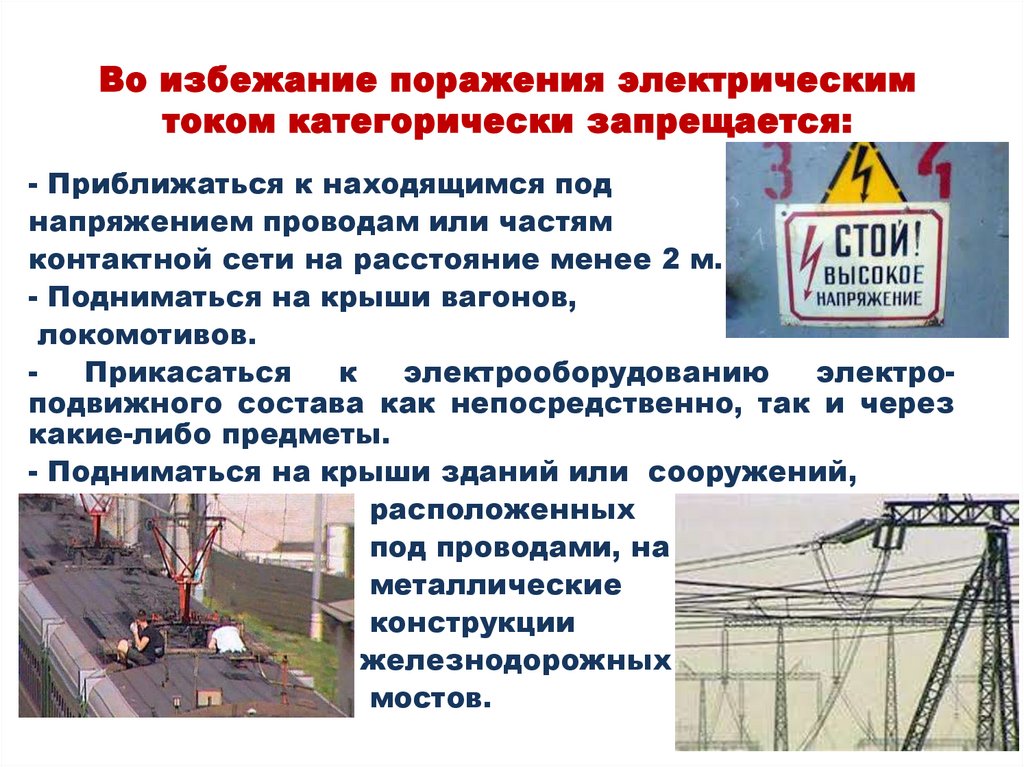 